White Paper #16. The Revolutionary Wisdom Tool Project NatureConnect Michael J. Cohen, Ed.D., Ph.D.What is the greatest truth in your life that you can trustand it is not God, Love, Honesty or Nature?Can you correctly respond to this question?The, above, question’s answer is a powerful scientific tool, a unifying, 54-sense light beam that you may focus on any situation or relationship. You can beneficially walk in the strength of its reasoning, therapy and beauty and help others do the same.The core of the beam is a revolutionary wisdom that you can invoke at will. It enables you to transform any destructive personal, social or environmental relationships into balance and sustained well-being.Hints Although it is not God, Love, Honesty or Nature, this trustable truth in your life improves relationships because:-You can find it anytime.  It empowers you. It is the essence of love.It feelingly registers in your psyche. It is nameless yet you know it.It contains 54 natural senses/sensibilities. It is self-evident truth.It is a film that is missing from your perception camera and is the prime source of honesty.It harmoniously binds any and all things together in peaceful and balanced fiduciary relationships.It is the nucleus of friendship. It connects your consciousness to the eternal. It is purely and fully organic.It is hidden because it is sometimes inconvenient and is never the same.It enables you to sense and feel responsibly. It stops the production of destructive garbage and pollution.It prevents an atom from exploding. It keeps life alive.It gives you undeniably accurate information. It is the core of trust.It is the only way you connect with God if and when you do.It catalyzes happiness. It is always available. It is the heart of reverence. It is the only way we know spirituality.It creates optimums of life, diversity, attraction, and cooperation.It sustains all things in equilibrium. It is the foundation of beauty.It reduces stress, anxiety and disorders.It creates a reverence for life. It is the basic of therapy, spirit, nature, earth, and humanity.It is free. It unifies. It is whole life science. It purifies any relationship.It is the love of love. It is created by creation and is creation in action.It is the mainstay of empirical knowledge as a common denominator.It is a quantum leap that helps you make one.It connects all forms of consciousness except one. It is the foundation of sustainability. It only knows how to unify and ground you. Its absence in our thinking results in our suffering.It is readily accessible and intelligent. It demonstrates that it exists.It is the source of enlightenment and increases it.It is the basic element of Planet Earth. It transforms bad karmaIt is the crux of whole-life thinking.It is the focal point for courage. It is the deepest joy of self. It produces seamless, loving togetherness. It is the soul of scientific inquiry and the key to cheerfulness.It is the prime antidote for abusiveness and violence.It is always honest, kind and fair. It is the reality of time.It is pristine ecological grounding and life without fear.It makes space. It is the pure beauty of science. It is your deepest ideal.It empowers you to be. It is the most attractive thing.It makes you become a special personification of our planet's life.It is the essence of creation creating.Think about it again: What is the greatest truth in your life that you can trust that is not God, Love, Honesty or Nature?I have posed this question to a wide range of people. We are all in trouble because over 99% of those I have quizzed don’t correctly answer it or say they do not know it. HOWEVER, when these same people immediately experience the greatest trustable truth of their life (GTT) not only do they agree with it but they say that they knew this GTT all along, no matter their backgrounds, differences or preferences.  This commonality provides hope. They further testify that they were never taught the value of GTT or how to apply it.  Some recognize how GTT unifies us in natural ways that we have learned to ignore or deny.When we don’t know or we don’t apply the authenticity of our GTT, we live and support the misrepresentations of warped facts and reality as well as teach them to others. This makes us continue to produce and suffer the problems that they cause.  The Greatest Trustable Truth in your life (GTT) is that you are reading these words right now…or that you can see this page or feel the seat you may be sitting on, or sense what you believe about this obvious fact. Your GTT can be your thoughts about pinching yourself, your attraction to do it, the motion and emotion of you doing it and the pinch sensation itself. It is what you experience as you and the world happen in the moment of the “now.”  We seldom can identify our GTT.  This is because we are not taught that we have 54-senses that warmly attract, blend and register our “now,” unadulterated, GTT experience in our nervous system, spirit, and awareness. You know this phenomenon as your GTT because, pure and in the “now,” you are it. We and our genetic ability to think, sense and feel are our life as part of the totality of life. An example of the way GTT works is this sentence:“The truth is undeniable that you are reading these words right now.”Everybody knows the sentence is true for you because you experience the words when you read them. It is self-evident. Until this changes or is proven wrong it is indisputable.That is different thanThe truth is undeniable that you read these words ten minutes ago.”Everybody does not know that. You could be mistaken, forgetful or lying regarding this statement about the past. How could anybody determine that it was true if their GTT was not present in those moments or some completely trustable machine did not record it (is there really one)? Statement #1 is an extraordinarily reasonable fact because GTT is self-evident undeniable. It is obvious and as part of any experience it is always available in every moment of the life of Nature/Earth/us. If your conscious self is present, self-evidence is present. The genuine truth of self-evidence registers pure and directly in our body, mind, and spirit. GTT in the form of words or sentences produces an accurate GTT story.  But, GTT is much more than just a story.  For example, here and now, before we produce our stories, GTT is us, in this moment, registering the shape of these letters, the black color of this ink, the space between these words, our eye moving across this page along with our xxxxxxxawareness that we are alive and can read. These are non-story GTT sensations and attractions that precede our ability to process them into words.  For example, if you pinch yourself, you feel the pinch even if you don’t label or say it.  This shows that you can register GTT and have the ability to make more sense of your life by honoring and including reasonable sensations you record and feel, not just from your or other’s stories. Certainly not from stories that omit or deny your GTT or the reasonable GTT of others. Nobody can talk you out of your GTT experience, no matter if it is you reading these words, or eating a pie, or improving a relationship or hugging a tree. NOTE: Be aware that most education, counseling, healing, science, religion and justice omit GTT and often deny its value while Project NatureConnect community programs center around adding sensible GTT to all relationships. Learning to empower your GTT experience and autobiography to help others add GTT to their lives awards you unsurpassed, whole-life Project NatureConnect accredited certification and degrees. They help validate, strengthen and support your special ability to make your contribution of GTT to personal, social and environmental health. The Power of GTT Reliability Revolutionary Wisdom in action.  Whenever we choose to know and trust the “accuracy power” of GTT we give ourselves the ability to connect with and benefit from GTT wisdom that we experience, learn and apply.  When we choose not to benefit from applying our GTT to different situations, we lose hidden facts of life that would otherwise helpfully improve and sustain us and our relationships along with the rest of life. On its opening page, this white paper presents a list of 25 things GTT can help you do or be.  Perhaps now you see why its  unique revolutionary wisdom can assist you.  Consider what you can learn from GTT and its effects in the four examples, below.     1. When we GTT in a natural area in comparison to being in a contemporary built area it helps us experience thatThe natural area is non-literate, it does not speak, build relationships or react to stories, labels or words. Its core attraction loves to beautifully organize, balance, purify, correct, diversify and perpetuate itself so it does not produce garbage, pollutants, abusiveness or excessive stress.  The human-constructed area results from scientific stories that dominate and exploit natural things and areas as “resources” for building our indoor world.  Sadly, these stories empower us to excessively construct and live artificially closeted, non-organic lives that are, on average, GTT connected to and in tune with, the natural world’s self-correcting wisdom for less than 12 hours of our 620,000-hour lifetime.       2. We have 54, not just five, natural attraction senses that we inherit including thirst, music, place, consciousness, literacy, love and reason.  Each is a GTT way of experiencing and attaching to the natural life of our planet.  When our stories, instead, excessively attach our senses to our artifacts and imitations of nature in our indoor closet world, our senses suffer their abandonment from nature’s support as well as from humanity’s garbage, pollutants, abusiveness and excessive stress.  GTT in a natural area empowers us with a therapeutic immunity and remedy for this dis-integration. It eradicates bad karma. The greater the time and number of people who GTT their senses together in a natural area, the more lasting and stronger is the therapy, healing and unification that results.     3. Scientific methodology works because it seeks reliable evidence, omits the mystical and supernatural and can be mathematically confirmed because the 0-1 sequence of math and the growth of the Universe is identical. The scientific process supports the fact that the life of the Big Bang Universe moment-by-moment builds its own time and place so that in any “now” instant the essence and totality of all things is present so you GTT know it as you.  This includes the past and future being part of the present as stories and therefore accessible as GTT sensations. The core of revolutionary wisdom is people in the now moment GTT identifying things they register by assigning the correct name or story to the thing’s essence and wholeness. The name of each of our 54 senses is an example of this person-planet accuracy. So is the story that each sense is attracted to (loves to) support life and unify diversity.     4. It is common knowledge that Albert Einstein recognized the Big Bang Universe is growing and therefore it must have a Unified Field whose attraction force holds together all things in moment-by-moment.  This was confirmed by scientists discovering the Higgs Boson attraction net in 2012.  Being all-attractive, each new local attraction of the Field (diversity) is equally attracted to the totality of the Field (homeostatic balance).  For this reason, scientifically, there can be no greater truth in our lives than the life of the Unified Field.  As Carl Jung and others have noted, our abstract thinking is no more reasonable or discriminating, logical and consistent than are our senses and feelings. Even the life of the one billion-year old slime mold makes sense in the same way that today’s computer and mathematics work.A Synopsis of Earth MiseryOur central culture of educated people and established institutions survives through high-tech scientific research. Its excellence affirms that Nature, Earth, and Humanity are feelingly bonded together as the self- organizing, self-correcting life of our planet: i.e. our 54-sense response to weather, landscapes, tides, tremors and canyonsWhen we attach ourselves to fictitious or outdated stories, prejudices or artifacts that abuse our GTT bonds with the life of Nature/Earth we injure these feeling attachments and produce ongoing emotional distress. Do you deny this fact?  Can you stop doing it?Because our stories estrange us from Nature, for emotional pain relief, we seek excessive satisfactions from our nature-separated technologies, substances, relationships and fantasies. Long term, this increases our separation, hurt and resource overuse. Since 1974, our distressful GTT short circuit has produced today’s runaway, catastrophic Earth Misery relationships. To our harm, today, 2018, our stories produce, on average, a 45% natural resource deficit every year, and counting. Our lives are stressfully going bankrupt as part of the life of our Planet’s shortages. We experience this loss as emotional pain.BE ALARMED. Our excessive demands on Earth’s life have created the same 45% increase in species extinction, mental illness, obesity, climate change, oceanic oxygen depletion, loneliness, atmospheric carbon, population, mass shootings and excessive stress. These are accompanied by increased relationship corruption, child abuse, unhappiness, mistrust, unfairness, expensive  health  care,  political  and economic extremes, destructive  dependencies,  addiction  and  many other disorders. To our harm, our psyche is so hurtfully stressed from society’s discontents that, as demonstrated, we seldom know our GTT. http://www.ecopsych.com/zombie2.html   Practicing its paragraphs while reading PNC’s book Revolutionary Wisdom: Organic Psychology in Action adds 90 hours of being in tune with the life of our planet and we can integrate this into our daily life.   Approximately 75% of our waking and sleeping hours are spent mentally dealing with the distress generated by our excessive separation from the life of Planet Earth. We can reverse many disorders by using that time to GTT our favorite, pet, potted plant or natural area, backyard or back country. Have you ever noticed that the authorities we trust are loud and proud to identify the great problems we face but they have yet to give us the great enabling Revolutionary Wisdom tool to solve them that is readily available? On a global level, our excessive disconnection from our planet mother produces typical mother-child abandonment effects. The way we learn to think without GTT trains us to be planetary immigrants.Revolutionary Wisdom shows that since it is our excessive disconnection from the life of Nature/Earth that causes our earth misery, its scientifically valid, 54-sense, GTT connections with natural areas empower us, as fiduciaries, to reverse our earth misery and disorders in 85% stronger ways. To not do this further increases our Earth Misery troubles. Without GTT help, we seldom change.  Revolutionary Wisdom is GTT help.Conclusion	“We suffer our problems because, in metaphor, Industrial Society has emotionally attached us to drive an advanced technology automobile. As we excessively speed this vehicle down the highway, we are alarmed to see that it will go into a group of families having an GTT training workshop and picnic in a beautiful natural area.  	Because we have not yet desired to learn how to fully activate the car’s organic braking and steering system, in anguish we hope and pray that the vehicle will stop as we fearfully scream “Oh God,” or “whoa” or “STOP” as if the vehicle was an evil spirit or a runaway horse, or it understood words and feelings. 	These reactions are unscientific and outdated. They do not control our high-tech car, so we wreak Earth Misery havoc on people, places and things including ourselves as passengers. How could this not be so? How can we realistically stop it.	What we need to apply is an organic science and technology brake, one that helps us register and apply the GTT, self-correcting, ways that are inherent in that natural area. We would then know how its organic balance and purifying powers have protected and preserved the identical life of Nature, Earth and us over the eons.” If this white paper makes sense to you, and you would like to master this subject through  Project NatureConnect (PNC) articles, books, training courses, a degree or accredited certification with PNC, please call and follow the links and contact information below. The more your GTT story/information way of knowing connects with and accurately represents the non-story way Nature works, in and around you, the less stress and disorders you experience and the clearer and happier you think, feel and relate. There is a great need to learn, practice and teach this revolutionary process in today’s falling apart world.  To this end, below, we have included our training and mentoring book whose art and science help you actualize this white paper. Consider joining the community of mentors who co-mentor each other to be reasonable GTT nature lovers. http://www.ecopsych.com/LNE.html Start with our Orientation Course http://www.ecopsych.com/orient.html

Learn from our GTT Training and Mentoring Book/Course http://www.ecopsych.com/54rwbook.html

Completing our three additional courses will award you a Certification, B.S., M.S. or Ph.D. in Organic Psychology or Eco-Art Therapy in as little as 18 months when you autobiographically include your previous training, life experience in the coursework.To sign up for these courses or for any questions, please feel free to contact: Michael Cohen at nature@interisland.net  Phone: 360-378-6313
http://www.ecopsych.com/mjcohen.html  Stacey Mallory Stacey@connect2nature.org  Phone: 479-677-3328REMINDER: The world is falling apart because most education, counseling, healing, science, religion and justice omit GTT and deny its value. Project NatureConnect community programs dedicate themselves to center around adding GTT to any relationship. Learning to empower your GTT autobiography to help others add GTT to their lives awards you with unmatched Project NatureConnect accredited certification and degrees. They help validate, strengthen and support your special ability to make your contribution of GTT to personal, social and environmental well-being. http://www.ecopsych.com/LNE.htmlReference Links1. Your 54-sense intelligence www/ecopsych.com/insight53.html2. Albert Einstein www/ecopsych.com/journalgut.html3. Particle Physics  www.ecopsych.com/journalcopernicus.htmlBelow, read our training and mentoring book. Its validating art and science help you actualize this white paper.Project NatureConnect
P. O. Box 1605, Friday Harbor, WA, 98250   
360-378-6313     nature@interisland.net 
www.projectnatureconnect.com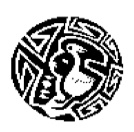 